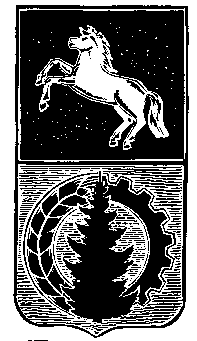 ДУМА АСИНОВСКОГО РАЙОНАРЕШЕНИЕот 30.09.2014 № 372								                     г. АсиноО внесении изменений в решение Думы Асиновского района от 24.10.2012 №193 «Об утверждении генерального плана и правил землепользования и застройки Асиновского городского поселения Асиновского района Томской области»В соответствии со  ст. 24 Градостроительного Кодекса Российской Федерации, решением Думы Асиновского района от 18.11.2013 №287  «О принятии полномочий»,ДУМА  АСИНОВСКОГО РАЙОНА  РЕШИЛА:            1. Решение Думы Асиновского района от 24.10.2012 № 193 «Об утверждении генерального плана и правил землепользования и застройки Асиновского городского поселения Асиновского района Томской области» дополнить пунктом 2.1 следующего содержания:            «2.1. Положения генерального плана Асиновского городского поселения Асиновского района Томской области в части присоединения земель с Орловским водозабором и Орловским месторождением глины (в южном направлении), деревни Феоктистовка и участка пойменной территории Большедороховского сельского поселения, отделяющую прибрежную часть р. Чулым от основной части Асиновского городского поселения (в восточном направлении) в отношении присоединяемой территории вступают в силу с даты вступления в силу нормативно-правовых актов об изменении границ Асиновского городского поселения, связанных с присоединением  указанной в настоящем пункте территории».2. Настоящее решение подлежит официальному опубликованию в средствах массовой информации и размещению на официальном сайте муниципального образования «Асиновский район» в информационно-телекоммуникационной сети «Интернет».3. Настоящее  решение  вступает  в силу  с даты  его официального  опубликования.4. Контроль за исполнением настоящего решения возложить на социально – правовой комитет Думы Асиновского района  (Мозгова Л.Н.).Глава Асиновского района                                                                               А.Е. ХаныговЗаместитель ПредседателяДумы Асиновского района                                                                               Л.Н. Флигинских